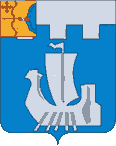 Информационный бюллетень органов местного    самоуправления Подосиновского районаот 03.06.2022 № 11 (495)утверждён решением Подосиновской районной Думы от 21.12.2007 № 30/100(в редакции от 30.08.2011 № 07/60)пгт ПодосиновецВ соответствии с решением Подосиновской районной Думы 4–го созыва от 28.08.2015 № 61/353 «Об утверждении Положения о Почётной грамоте и Благодарственном письме Подосиновской районной Думы» (с изменениями, утвержденными решениями Подосиновской районной Думы от 23.10.2015 №64/365, от 18.12.2015 № 66/382, от 10.06.2016 № 74/425), на основании представленного ходатайства и решения депутатской комиссии по вопросам местного самоуправления Подосиновской районной Думы шестого созыва от 08.04.2022 № 02: Наградить Благодарственными письмами Подосиновской районной  Думы:Суетину Марию Анфиногеновну, заведующего отделом «Мемориальный дом–музей И.С. Конева» муниципального казенного учреждения культуры «Подосиновский краеведческий музей» Подосиновского района Кировской области - за многолетний добросовестный труд по сохранению историко-культурного наследия, развитию краеведения и высокий профессионализм.Щербитову Светлану Леонидовну, учителя истории и обществознания муниципального казенного общеобразовательного учреждения основной общеобразовательной школы п. Пушма Подосиновского района Кировской области – за многолетний добросовестный труд, активную общественную деятельность.Торжественную церемонию вручения Благодарственных писем Подосиновской районной Думы провести на очередном заседании Подосиновской районной Думы.3. Опубликовать настоящее распоряжение в Информационном бюллетене органов местного самоуправления Подосиновского района и на официальном сайте Администрации Подосиновского района Кировской области http://podosadm.ru/.4. Настоящее распоряжение вступает в силу с момента его подписания. ПредседательПодосиновской районной Думы    Д.В. КопосовУЧРЕДИТЕЛЬ: Подосиновская районная Дума Кировской областиОТВЕТСТВЕННЫЙ ЗА ВЫПУСК ИЗДАНИЯ: Администрация Подосиновского районаАДРЕС: 613930, пгт Подосиновец Кировской обл., ул. Советская, 77ДАТА ВЫПУСКА: 03.06.2022, ТИРАЖ: 10 экземпляров№п/пСодержаниеРеквизитыСтраница1.О награждении Благодарственным письмом Подосиновской районной Думыот 11.04.2022№ 073-4ПРЕДСЕДАТЕЛЬ ПОДОСИНОВСКОЙ РАЙОННОЙ ДУМЫШЕСТНОГО СОЗЫВАРАСПОРЯЖЕНИЕ ПРЕДСЕДАТЕЛЬ ПОДОСИНОВСКОЙ РАЙОННОЙ ДУМЫШЕСТНОГО СОЗЫВАРАСПОРЯЖЕНИЕ ПРЕДСЕДАТЕЛЬ ПОДОСИНОВСКОЙ РАЙОННОЙ ДУМЫШЕСТНОГО СОЗЫВАРАСПОРЯЖЕНИЕ ПРЕДСЕДАТЕЛЬ ПОДОСИНОВСКОЙ РАЙОННОЙ ДУМЫШЕСТНОГО СОЗЫВАРАСПОРЯЖЕНИЕ ПРЕДСЕДАТЕЛЬ ПОДОСИНОВСКОЙ РАЙОННОЙ ДУМЫШЕСТНОГО СОЗЫВАРАСПОРЯЖЕНИЕ 11.04.2022№07пгт Подосиновец пгт Подосиновец пгт Подосиновец пгт Подосиновец пгт Подосиновец О награждении Благодарственным письмом Подосиновской районной Думы 